Tender No: - GC-287/2010-11                             			Dated: - 10.06.2010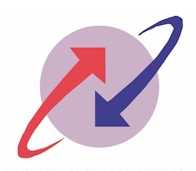 	Properly sealed tenders (Preferably with Packing PVC Tape/Sealing WAX) are invited by the General Manager Telecom District, Dhenkanal on behalf of the Bharat Sanchar Nigam Limited from bonafide , licensed / registered and experienced contractors or firms / agencies / organizations for carrying out various works on job contract basis.SECTION – I,    NOTICE INVITING TENDERFor details, please visit www.orissa.bsnl.co.in.                                                        				                              AGM(HR & Admn)                                                                                                                                         O/o GMTD, Dhenkanal 01.Name of work:VARIOUS WORKS ON JOB CONTRACT BASIS IN DKL SSA.VARIOUS WORKS ON JOB CONTRACT BASIS IN DKL SSA.VARIOUS WORKS ON JOB CONTRACT BASIS IN DKL SSA.VARIOUS WORKS ON JOB CONTRACT BASIS IN DKL SSA.ZONE No.Name of the ZoneEstimated Cost(Rs)EMD(Rs)1SDOT DKL1150000230002SDOP DKL600000120003SDOT HRD47500095004SDOT KKN980000196005SDOP NN625000125006SDOT KNH45500091007SDOT TCR1075000215008SDOT AGL32500065009SDOP AGL492000984010G/E  BOINDA under SDOT-AGL427000854011SDE GNL /SDE INT DKL396000792002.Tender papers can be had from:SDE (Plg), O/o. G.M.T.D., DhenkanalSDE (Plg), O/o. G.M.T.D., DhenkanalSDE (Plg), O/o. G.M.T.D., DhenkanalSDE (Plg), O/o. G.M.T.D., Dhenkanal03.Cost of Bid document (Non refundable):Rs.552/- (Rupees Five hundred fifty two) only for each document each zone.Rs.552/- (Rupees Five hundred fifty two) only for each document each zone.Rs.552/- (Rupees Five hundred fifty two) only for each document each zone.Rs.552/- (Rupees Five hundred fifty two) only for each document each zone.04.Criteria for issue of tender paper.On payment of cost of Tender paper amounting Rs. 552/- in the shape of D.D./B.C. drawn in favour of Accounts Officer (Cash), BSNL, O/o. G.M.T.D., Dhenkanal payable at Dhenkanal.  D.D. /B.C. of Rs.552/- must be accompanied with the bid towards the cost of the tender paper if downloaded from website, otherwise the tender will not be taken into consideration.OROn production of  original cash payment receipt of the above amount paid at Cash counter of this office.On payment of cost of Tender paper amounting Rs. 552/- in the shape of D.D./B.C. drawn in favour of Accounts Officer (Cash), BSNL, O/o. G.M.T.D., Dhenkanal payable at Dhenkanal.  D.D. /B.C. of Rs.552/- must be accompanied with the bid towards the cost of the tender paper if downloaded from website, otherwise the tender will not be taken into consideration.OROn production of  original cash payment receipt of the above amount paid at Cash counter of this office.On payment of cost of Tender paper amounting Rs. 552/- in the shape of D.D./B.C. drawn in favour of Accounts Officer (Cash), BSNL, O/o. G.M.T.D., Dhenkanal payable at Dhenkanal.  D.D. /B.C. of Rs.552/- must be accompanied with the bid towards the cost of the tender paper if downloaded from website, otherwise the tender will not be taken into consideration.OROn production of  original cash payment receipt of the above amount paid at Cash counter of this office.On payment of cost of Tender paper amounting Rs. 552/- in the shape of D.D./B.C. drawn in favour of Accounts Officer (Cash), BSNL, O/o. G.M.T.D., Dhenkanal payable at Dhenkanal.  D.D. /B.C. of Rs.552/- must be accompanied with the bid towards the cost of the tender paper if downloaded from website, otherwise the tender will not be taken into consideration.OROn production of  original cash payment receipt of the above amount paid at Cash counter of this office.05.Period of issue of Bid documents:All working days between 11.00 hours to 16.00 hours from dt:- 10.06.2010 to 03.07.2010  All working days between 11.00 hours to 16.00 hours from dt:- 10.06.2010 to 03.07.2010  All working days between 11.00 hours to 16.00 hours from dt:- 10.06.2010 to 03.07.2010  All working days between 11.00 hours to 16.00 hours from dt:- 10.06.2010 to 03.07.2010  06.Time and Last date of submission of bid document:Up to 13.00 hours of 05.07.2010  Up to 13.00 hours of 05.07.2010  Up to 13.00 hours of 05.07.2010  Up to 13.00 hours of 05.07.2010  10.Time and date of opening of bid document:At 15.30Hrs of Dated:- 05.07.2010   If the date is declared as holiday the opening date will automatically extended to next working day.At 15.30Hrs of Dated:- 05.07.2010   If the date is declared as holiday the opening date will automatically extended to next working day.At 15.30Hrs of Dated:- 05.07.2010   If the date is declared as holiday the opening date will automatically extended to next working day.At 15.30Hrs of Dated:- 05.07.2010   If the date is declared as holiday the opening date will automatically extended to next working day.11.Eligibility for Tenderer :On production of   On production of   On production of   On production of   11.Eligibility for Tenderer :A.Copy of valid Registration/Firm in BSNL/MTNL/ PSU/Govt DepartmentCopy of valid Registration/Firm in BSNL/MTNL/ PSU/Govt DepartmentCopy of valid Registration/Firm in BSNL/MTNL/ PSU/Govt Department11.Eligibility for Tenderer :B.Copy of valid Labour License Copy of valid Labour License Copy of valid Labour License 11.Eligibility for Tenderer :C.Copy of  PAN cardCopy of  PAN cardCopy of  PAN card11.Eligibility for Tenderer :D.Copy of valid EPF registration with proof of last EPF return for at least 30 persons for 2 Years.Copy of valid EPF registration with proof of last EPF return for at least 30 persons for 2 Years.Copy of valid EPF registration with proof of last EPF return for at least 30 persons for 2 Years.11.Eligibility for Tenderer :E.Copy of valid ESI registration.Copy of valid ESI registration.Copy of valid ESI registration.11.Eligibility for Tenderer :F.Copy of Experience Certificate issued by an Officer not below the rank of DGM or equivalent for any one or more fields like (1) Housekeeping works (2) U.G Cable laying works (3) O.F Cable laying works  (4) Installation of Land Line and/or WLL Telephones, (5) installation of Bty & PP (6) Any type of Telephone exchange related works---  in the last 5 years in BSNL/MTNL/PSU/Central Govt/State Govt . with proof of billed amount Rs. 2,00,000/- or more. (Experience & EPF return are not required for zone No- 8 &11, but EPF registration is mandatory).Copy of Experience Certificate issued by an Officer not below the rank of DGM or equivalent for any one or more fields like (1) Housekeeping works (2) U.G Cable laying works (3) O.F Cable laying works  (4) Installation of Land Line and/or WLL Telephones, (5) installation of Bty & PP (6) Any type of Telephone exchange related works---  in the last 5 years in BSNL/MTNL/PSU/Central Govt/State Govt . with proof of billed amount Rs. 2,00,000/- or more. (Experience & EPF return are not required for zone No- 8 &11, but EPF registration is mandatory).Copy of Experience Certificate issued by an Officer not below the rank of DGM or equivalent for any one or more fields like (1) Housekeeping works (2) U.G Cable laying works (3) O.F Cable laying works  (4) Installation of Land Line and/or WLL Telephones, (5) installation of Bty & PP (6) Any type of Telephone exchange related works---  in the last 5 years in BSNL/MTNL/PSU/Central Govt/State Govt . with proof of billed amount Rs. 2,00,000/- or more. (Experience & EPF return are not required for zone No- 8 &11, but EPF registration is mandatory).12.Rejection of Tender:Unsealed, late receipt, incomplete tender, ambiguous and conditional rate will be rejectedUnsealed, late receipt, incomplete tender, ambiguous and conditional rate will be rejectedUnsealed, late receipt, incomplete tender, ambiguous and conditional rate will be rejectedUnsealed, late receipt, incomplete tender, ambiguous and conditional rate will be rejected13. Mode of receipt of completed sealed tender documentBy registered post/courier service or by dropping in the Tender Box placed in the chamber of  AGM(HR & Admn),O/O GMTD, Dhenkanal on the date / time fixed.By registered post/courier service or by dropping in the Tender Box placed in the chamber of  AGM(HR & Admn),O/O GMTD, Dhenkanal on the date / time fixed.By registered post/courier service or by dropping in the Tender Box placed in the chamber of  AGM(HR & Admn),O/O GMTD, Dhenkanal on the date / time fixed.By registered post/courier service or by dropping in the Tender Box placed in the chamber of  AGM(HR & Admn),O/O GMTD, Dhenkanal on the date / time fixed.